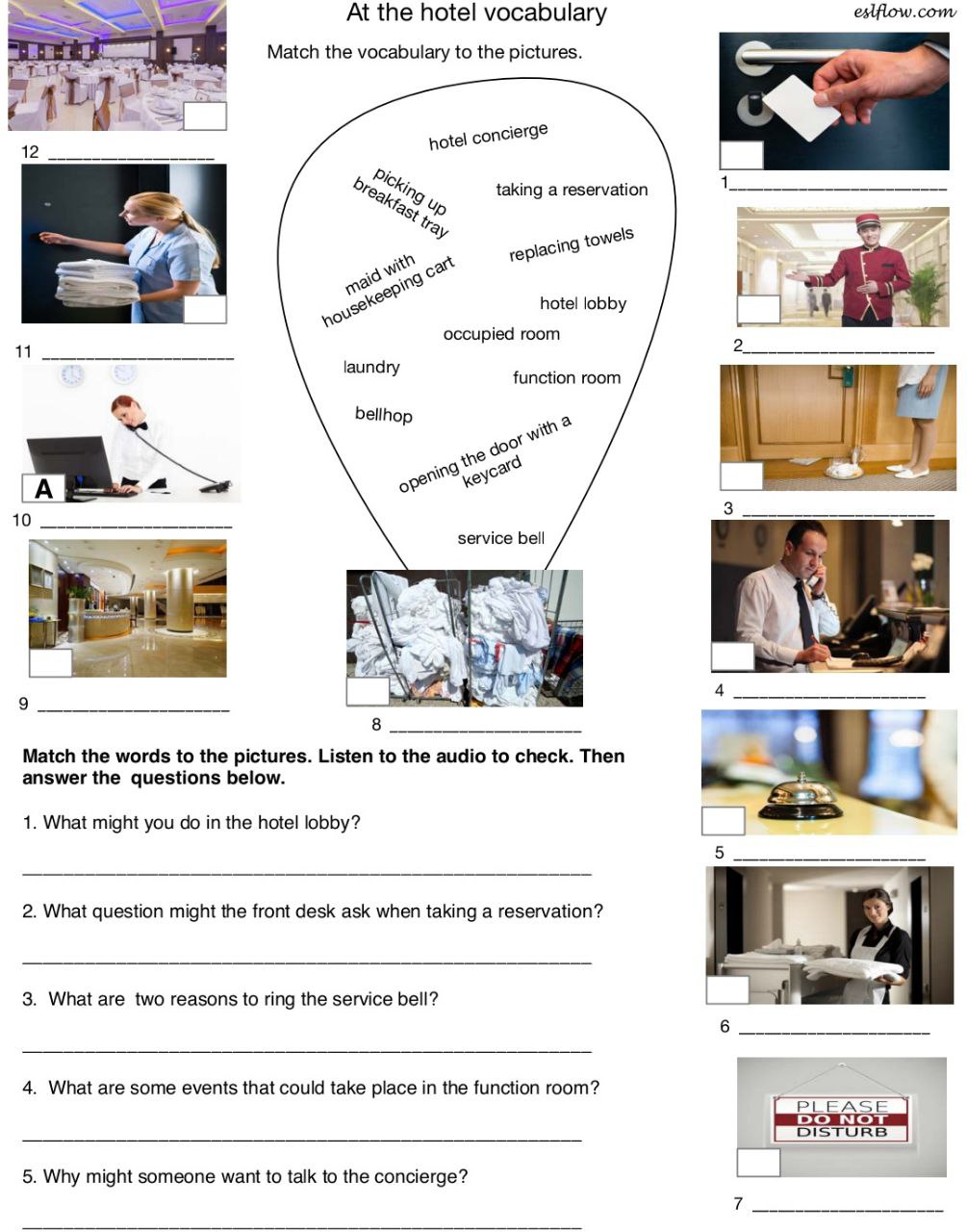 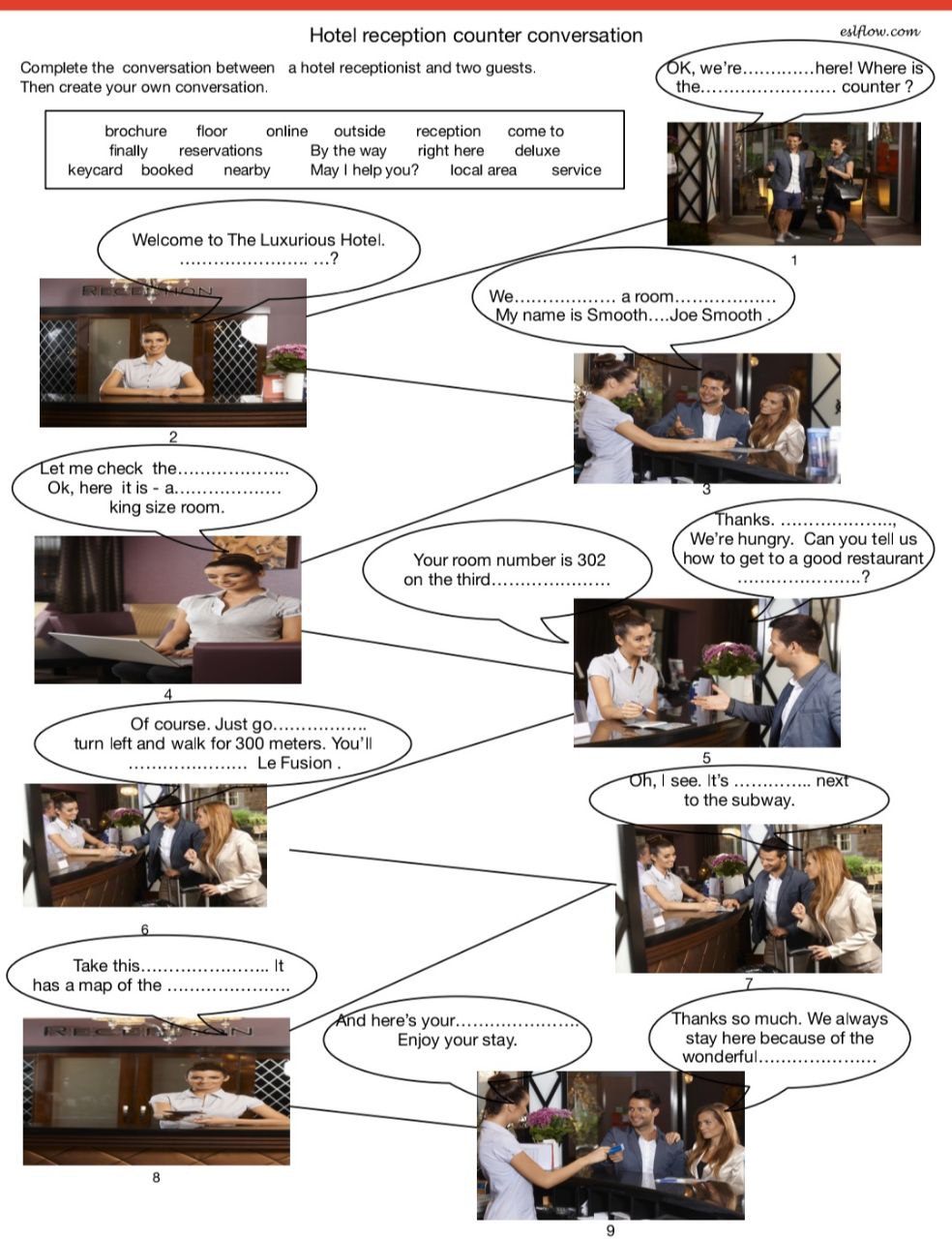 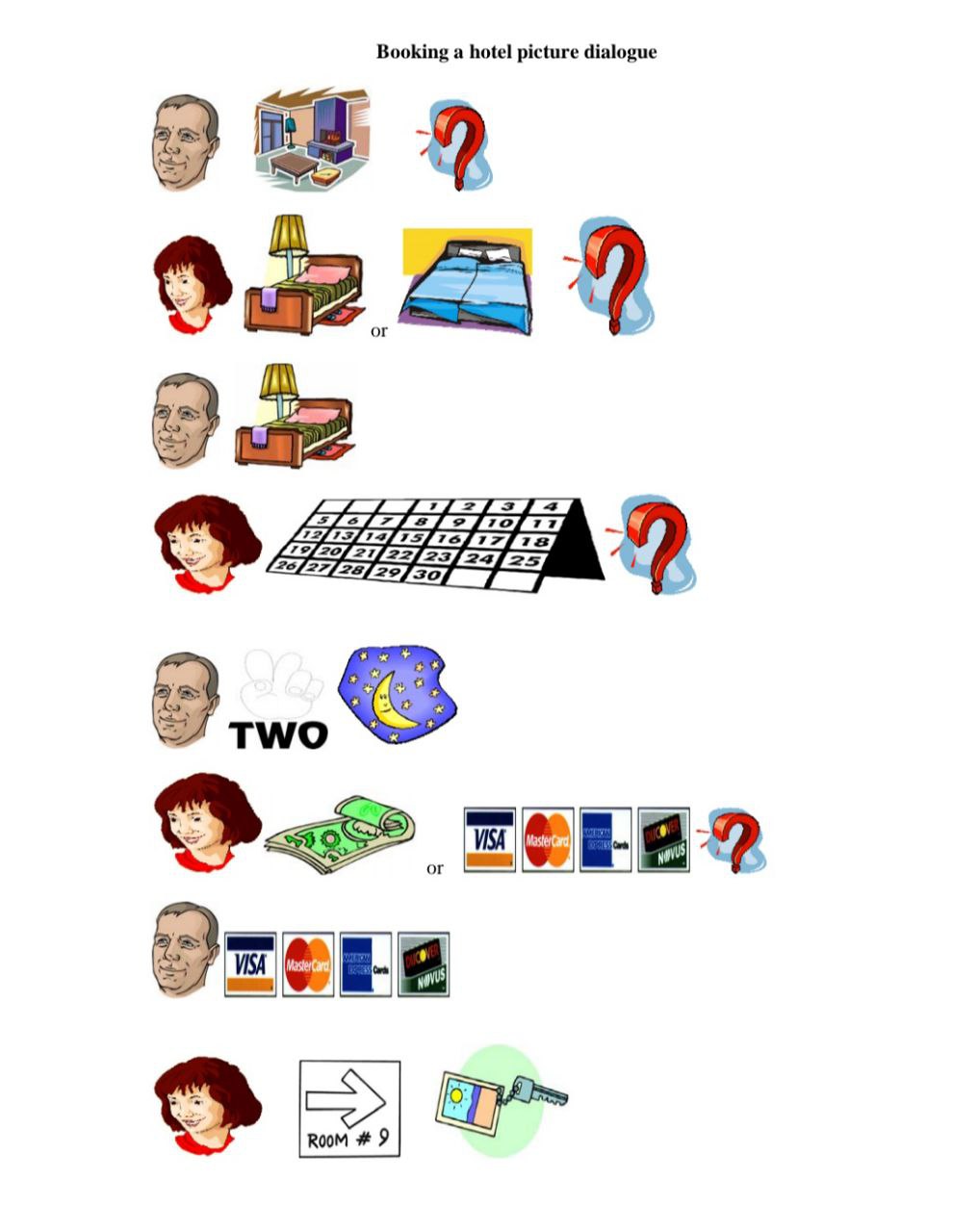 Homework: Make up your own dialogue.